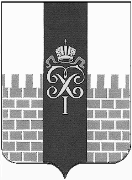 МЕСТНАЯ АДМИНИСТРАЦИЯ МУНИЦИПАЛЬНОГО ОБРАЗОВАНИЯ ГОРОД ПЕТЕРГОФ_____________________________________________________________________________________ПОСТАНОВЛЕНИЕ от «28» января 2021 г.                                                                          № 14                              В соответствии с Бюджетным кодексом РФ, Положением о бюджетном процессе в муниципальном образовании город Петергоф,  Постановлением местной администрации МО город Петергоф от 26.09.2013 № 150 «Об утверждении Положения о Порядке разработки, реализации и оценки эффективности муниципальных программ и о Порядке разработки и реализации ведомственных целевых программ и планов по непрограммным расходам местного бюджета МО город Петергоф» местная администрация муниципального образования город Петергоф П О С Т А Н О В Л Я Е Т:        1.  Внести изменения в постановление местной администрации муниципального образования город Петергоф от 22.10.2020 № 102 «Об    утверждении   ведомственной целевой программы «Участие в реализации мер   по   профилактике дорожно- транспортного    травматизма    на     территории муниципального   образования» на 2021 год» (далее - Постановление) согласно приложению к настоящему Постановлению.       2. Приложения №№1,2 к ведомственной целевой программе оставить без изменений.       2. Настоящее Постановление вступает в силу с даты официального опубликования.      3. Контроль за исполнением настоящего Постановления оставляю за собой.Глава местной администрациимуниципального образованиягород Петергоф                                                                                  Т.С. ЕгороваПриложение                                                                                        к постановлению  местной администрации  МО г. Петергоф                                                                   от 28.01.2021 г. № 14                                                                                                                                                                                                                                                                                                                            Утверждено                                                                                   Глава МА МО г.Петергоф                                                      _______________/Т.С. Егорова/                                                                         «___» _______________2021 г.ВЕДОМСТВЕННАЯ ЦЕЛЕВАЯ   ПРОГРАММА «Участие в реализации мер по профилактике дорожно-транспортного травматизма на территории муниципального образования» на 2021 годНаименование вопроса местного значения, к которому относится программа:Участие в реализации мер по профилактике дорожно-транспортного травматизма на территории муниципального образования, включая размещение, содержание и ремонт искусственных неровностей на внутриквартальных проездахЦели и задачи программы:- снижение уровня дорожно-транспортного травматизма, в том числе с участием несовершеннолетних;          - воспитание у населения качеств, способствующих осознанному восприятию           окружающей дорожной обстановки, соблюдению правил дорожного движения;          - выработка у детей устойчивых навыков по выполнению требований правил дорожного           движения;          - развитие способностей и навыков, позволяющих детям ориентироваться в дорожной          обстановке;          - формирование правильной и своевременной реакции на любую дорожную ситуацию и           самостоятельного принятия адекватных решений;          - информирование населения по вопросам профилактики дорожно-транспортного           травматизма;          - реализация мероприятий, направленных на пропаганду необходимости соблюдения           правил дорожного движения в повседневной жизни;          - ведение разъяснительной работы среди несовершеннолетних, направленной на          исполнение законодательства в области соблюдения безопасности дорожного движения-  создание благоприятных условий для проживания и отдыха жителей.Заказчик программы (ответственный исполнитель):Местная администрация муниципального образования город Петергоф (административно-хозяйственный отдел, отдел городского хозяйства).4. Ожидаемые конечные результаты реализации целевой программы: 1. Организация подписки на печатное издание «Добрая дорога детства» в количестве: 240 экземпляров. Ежемесячно десять экземпляров газеты распространяются среди детей и подростков, проживающих на территории МО город Петергоф - охват детей и подростков не менее 5 000 человек;                                                                                          2. Издание евробуклета с информацией по профилактике безопасности дорожного движения для жителей муниципального образования город Петергоф в количестве: 1000 (одна тысяча) штук;3. Участие в организации и проведении совместных мероприятиях с сотрудниками отдела пропаганды ГБДД для жителей МО город Петергоф - 4 раза, количество участников - не менее 120 человек;3. Размещение, содержание и ремонт искусственных неровностей на внутриквартальных проездах - 100,0 погонных метров.    5. Сроки реализации ведомственной целевой программы: 2-4 квартал 2021 года.6. Перечень мероприятий ведомственной целевой программы, ожидаемые конечные результаты реализации и необходимый объём финансирования:Приложение № 3 к ведомственной целевой программеСметный расчетна размещение, содержание и ремонт искусственных неровностей на внутриквартальных проездах   Главный специалист отдела городского хозяйстваместной администрации МО город Петергоф                                                    Сугаева Ф.Л.О внесении изменений в Постановление местной администрации муниципального образования город Петергоф от 22.10.2020 № 102 «Об    утверждении   ведомственной целевой программы «Участие в реализации мер   по   профилактике дорожно- транспортного    травматизма    на     территории муниципального   образования» на 2021 год»№ п/пНаименование мероприятияОжидаемые конечные результатыОжидаемые конечные результатыСрок исполнениямероприятияНеобходимый объем финансирования (тыс.руб.)№ п/пНаименование мероприятияЕдинца измеренияКоличествоСрок исполнениямероприятияНеобходимый объем финансирования (тыс.руб.)1Подписка на газету «Добрая дорога детства»экз.чел.24050002,3 квартал21,42Издание евробуклета с информацией по профилактике безопасности движенияштук10002 квартал18,03Размещение, содержание и ремонт искусственных неровностей на внутридворовых проездахпог.м100,01 - 4 квартал426,04Участие в организации и проведении совместных мероприятиях с сотрудниками отдела пропаганды ГБДД для жителей МО город Петергофшт.чел.41201 - 4 кварталБез финансированияИтого:465,4№ п.пНаименование работЕдиница изм.КоличествоСтоимость единицы, руб. Стоимость, руб.123456         Размещение новых искусственных неровностей по адресам: г. Петергоф, ул. Разводная д.13 -1шт.(напротив 2-ой парадной); ул. Чичеринская д.7 корп.1-1шт.( у 4-ой парадной); Суворовская улица д.5 корп.1-1шт; ул. Чебышёвская между д.6/12 и 4к.1,к.3-2шт; Ропшинское ш. д.7-1шт: Ботаническая д.16к.2 -2шт(напротив входа в детский сад); Гостилицкое ш.д.13,23/1,17/1-1шт; ул. Парковая д.20 корп.3, строение 3-2шт (у детского сада);Эрлеровский бульвар д.20 (у школы напротив дома 5к.2 Братьев Горкушенко) -2шт.,ул. Чичеринская,д.2А-1 шт., ул. Халтурина между домами №5 и №11-2 шт.         Размещение новых искусственных неровностей по адресам: г. Петергоф, ул. Разводная д.13 -1шт.(напротив 2-ой парадной); ул. Чичеринская д.7 корп.1-1шт.( у 4-ой парадной); Суворовская улица д.5 корп.1-1шт; ул. Чебышёвская между д.6/12 и 4к.1,к.3-2шт; Ропшинское ш. д.7-1шт: Ботаническая д.16к.2 -2шт(напротив входа в детский сад); Гостилицкое ш.д.13,23/1,17/1-1шт; ул. Парковая д.20 корп.3, строение 3-2шт (у детского сада);Эрлеровский бульвар д.20 (у школы напротив дома 5к.2 Братьев Горкушенко) -2шт.,ул. Чичеринская,д.2А-1 шт., ул. Халтурина между домами №5 и №11-2 шт.         Размещение новых искусственных неровностей по адресам: г. Петергоф, ул. Разводная д.13 -1шт.(напротив 2-ой парадной); ул. Чичеринская д.7 корп.1-1шт.( у 4-ой парадной); Суворовская улица д.5 корп.1-1шт; ул. Чебышёвская между д.6/12 и 4к.1,к.3-2шт; Ропшинское ш. д.7-1шт: Ботаническая д.16к.2 -2шт(напротив входа в детский сад); Гостилицкое ш.д.13,23/1,17/1-1шт; ул. Парковая д.20 корп.3, строение 3-2шт (у детского сада);Эрлеровский бульвар д.20 (у школы напротив дома 5к.2 Братьев Горкушенко) -2шт.,ул. Чичеринская,д.2А-1 шт., ул. Халтурина между домами №5 и №11-2 шт.         Размещение новых искусственных неровностей по адресам: г. Петергоф, ул. Разводная д.13 -1шт.(напротив 2-ой парадной); ул. Чичеринская д.7 корп.1-1шт.( у 4-ой парадной); Суворовская улица д.5 корп.1-1шт; ул. Чебышёвская между д.6/12 и 4к.1,к.3-2шт; Ропшинское ш. д.7-1шт: Ботаническая д.16к.2 -2шт(напротив входа в детский сад); Гостилицкое ш.д.13,23/1,17/1-1шт; ул. Парковая д.20 корп.3, строение 3-2шт (у детского сада);Эрлеровский бульвар д.20 (у школы напротив дома 5к.2 Братьев Горкушенко) -2шт.,ул. Чичеринская,д.2А-1 шт., ул. Халтурина между домами №5 и №11-2 шт.         Размещение новых искусственных неровностей по адресам: г. Петергоф, ул. Разводная д.13 -1шт.(напротив 2-ой парадной); ул. Чичеринская д.7 корп.1-1шт.( у 4-ой парадной); Суворовская улица д.5 корп.1-1шт; ул. Чебышёвская между д.6/12 и 4к.1,к.3-2шт; Ропшинское ш. д.7-1шт: Ботаническая д.16к.2 -2шт(напротив входа в детский сад); Гостилицкое ш.д.13,23/1,17/1-1шт; ул. Парковая д.20 корп.3, строение 3-2шт (у детского сада);Эрлеровский бульвар д.20 (у школы напротив дома 5к.2 Братьев Горкушенко) -2шт.,ул. Чичеринская,д.2А-1 шт., ул. Халтурина между домами №5 и №11-2 шт.         Размещение новых искусственных неровностей по адресам: г. Петергоф, ул. Разводная д.13 -1шт.(напротив 2-ой парадной); ул. Чичеринская д.7 корп.1-1шт.( у 4-ой парадной); Суворовская улица д.5 корп.1-1шт; ул. Чебышёвская между д.6/12 и 4к.1,к.3-2шт; Ропшинское ш. д.7-1шт: Ботаническая д.16к.2 -2шт(напротив входа в детский сад); Гостилицкое ш.д.13,23/1,17/1-1шт; ул. Парковая д.20 корп.3, строение 3-2шт (у детского сада);Эрлеровский бульвар д.20 (у школы напротив дома 5к.2 Братьев Горкушенко) -2шт.,ул. Чичеринская,д.2А-1 шт., ул. Халтурина между домами №5 и №11-2 шт.Средний сегмент с изготовлением, доставкой, установкой, включая крепеж.Пог.м.60,54200,00254 100,00Концевой сегмент с изготовлением, доставкой, установкой, включая крепеж.Пог.м. 84500,0036 000,00                        Итого:                        Итого:пог. М68,5290 100,00          Ремонт ранее установленных искусственных неровностей на внутриквартальных проездах           Ремонт ранее установленных искусственных неровностей на внутриквартальных проездах           Ремонт ранее установленных искусственных неровностей на внутриквартальных проездах           Ремонт ранее установленных искусственных неровностей на внутриквартальных проездах           Ремонт ранее установленных искусственных неровностей на внутриквартальных проездах           Ремонт ранее установленных искусственных неровностей на внутриквартальных проездах 1Средний сегмент с изготовлением, доставкой, демонтажом старого, установкой нового, включая крепежпог. М30,04300,00129 000,002Концевой сегмент с изготовлением, доставкой, демонтажом старого, установкой, включая крепежпог.м. 1,54600,006 900,00Итого:Итого:31,5135 900,00Всего стоимость работВсего стоимость работВсего стоимость работВсего стоимость работВсего стоимость работ426 000,00